В Вологодской области суд поддержал требования природоохранного прокурора и обязал уполномоченный орган исполнительной власти ликвидировать несанкционированные свалки на землях лесного фондаЧереповецкой межрайонной природоохранной прокуратурой в ходе проверки соблюдения законодательства в сфере обращения с отходами выявлены несанкционированные свалки на землях государственного лесного фонда в Череповецком районе Вологодской области.Установлено, что Департаментом лесного комплекса Вологодской области не принимаются меры по сбору и вывозу коммунальных отходов с лесных земель.С целью устранения нарушений закона природоохранный прокурор обратился в суд.Решением Череповецкого районного суда Вологодской области на уполномоченный органом исполнительной власти возложена обязанность ликвидировать свалки. понуждения ликвидировать свалки.Исполнение решения суда находится на контроле природоохранной прокуратуры.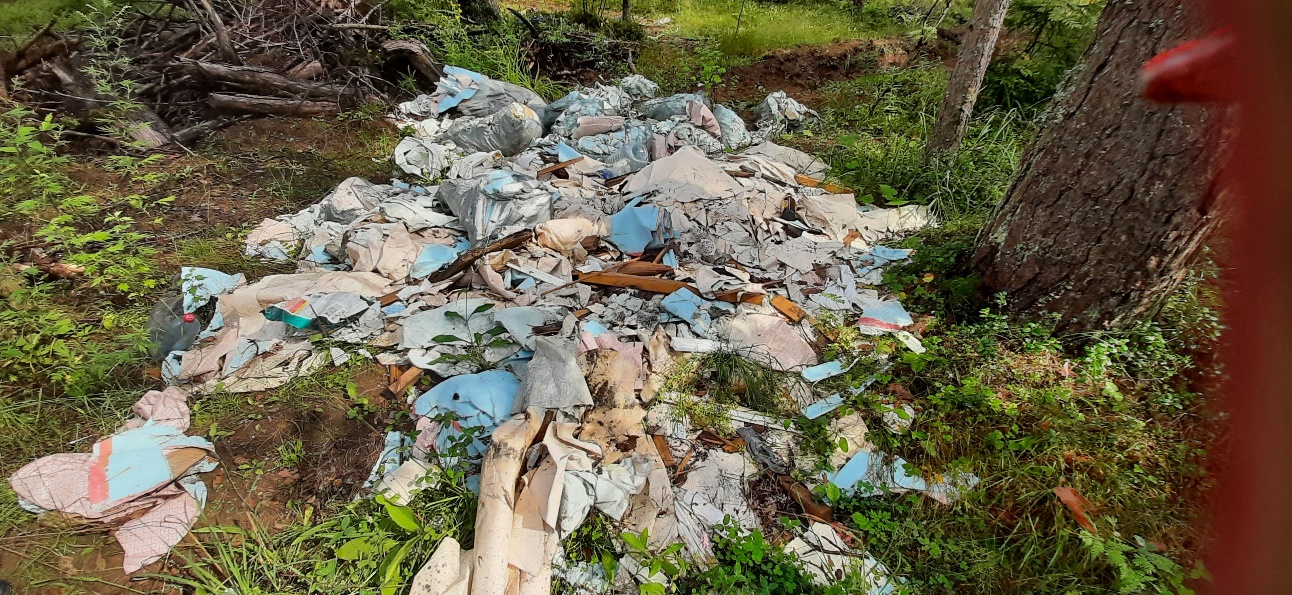 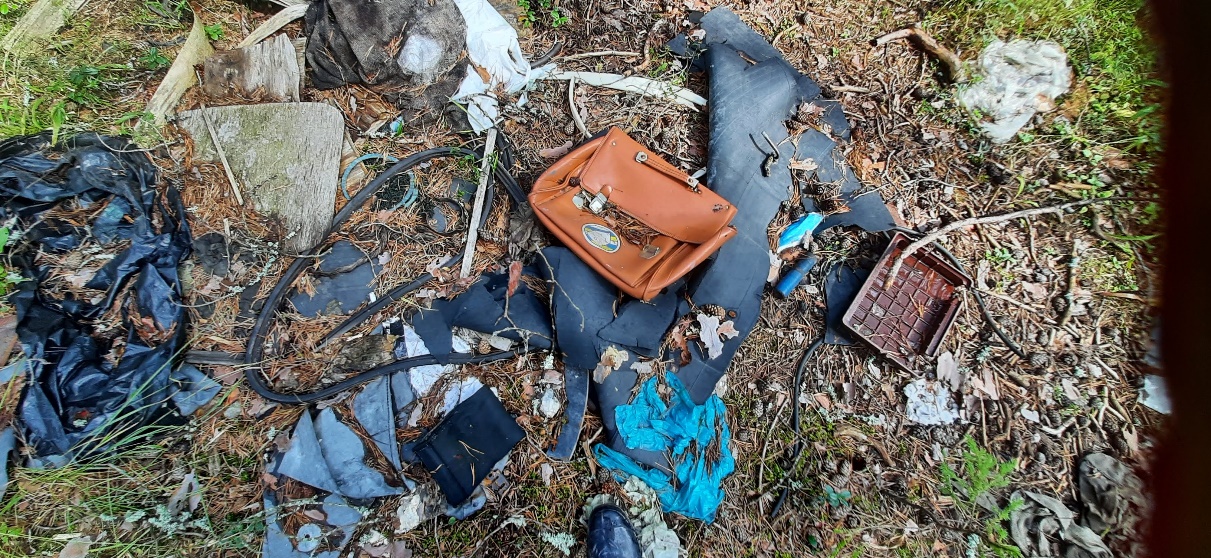 